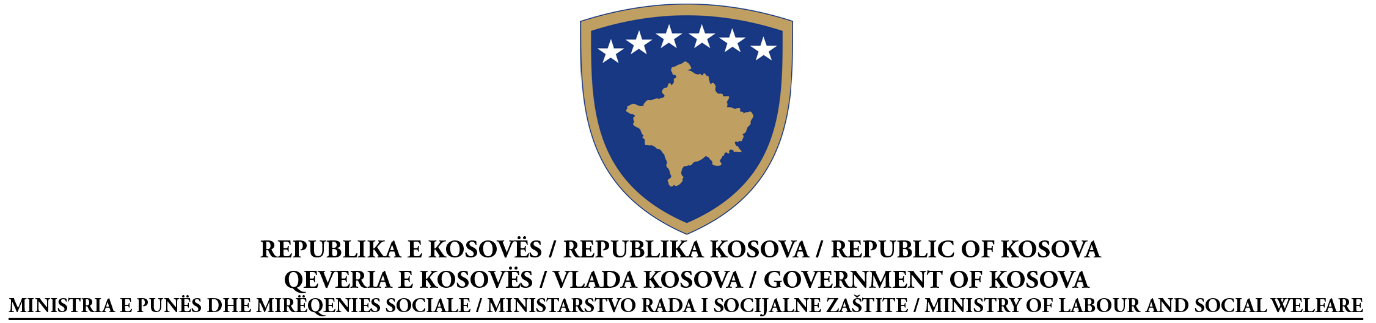 OBAVEŠTENJE O  UGOVORUNabavkaOtvorena ProceduraPo članu  40  Zakona br. 04/L-042 o javnim nabavkama na Kosovu, Datum pripremanja obavestenja   22.10.2015Ovo obaveštenje je pripremljeno na JEZICIMA:(Verzija na Engleskom jeziku, gde se pripremi,  će biti važeća)DEO I: UGOVORNI AUTORITETI.1 IME, ADRESA I UGOVORNOG AUTORITETA (UA)Ugovorni  autoritet kupuje u ime drugih  ugovornih autoriteta        Ukoliko da, specifikuj identitet svih Ugovornih Autoriteta koji imaju pravo da naručuju pod uslovima javnog okvirnog ugovora ili referiši se Aneksu. DEO II: PREDMET UGOVORAII.1 OPISII.1.10 Informacije o grupama (po potrebi)II.2 KOLIČINA ILI POLJE UGOVORAII.3 TRAJANJE UGOVORA ILI VREMENSKI ROK ZA ZAVRŠETAKDEO III: PRAVNE, EKONOMSKE, FINANSIJSKE I TEHNIČKE INFORMACIJEIII.1 USLOVI KOJI SE ODNOSE NA UGOVORIII.2 USLOVI ZA UČEŠĆEIII.3 Uslovi specificni  za ugovore o uslugamaDEO IV: PROCEDUREIV.1 VRSTE PROCEDURAIV.2 KRITERIJUM ZA DODELU UGOVORAIV.3 ADMINISTRATIVNE INFORMACIJEDEO V: ODGOVARAJUĆE INFORMACIJEV.1 ŽALBEV.1.1 ADRESA TELA ZA RAZMATRANJE NABAVKIV.2  DODATNE  INFORMACIJE	Nabavka br.20915030121AlbanskiSrpskiEngleskiZvaničan naziv: Ministarstvo Rada i Socijalne ZaštiteZvaničan naziv: Ministarstvo Rada i Socijalne ZaštiteZvaničan naziv: Ministarstvo Rada i Socijalne ZaštiteAdresa UA: Ul.”UÇK”,br.1,		Adresa UA: Ul.”UÇK”,br.1,		Adresa UA: Ul.”UÇK”,br.1,		grad:	Prištinagrad:	PrištinaPoštanski broj: 10 000Internet adresa (po potrebi): Internet adresa (po potrebi): Internet adresa (po potrebi): Lice za kontakt: Azemine Reqica Email:           Azemine.recica@rks-gov.net                      Feti.ibishi@rks-gov.netEmail:           Azemine.recica@rks-gov.net                      Feti.ibishi@rks-gov.netTelefon:	038 211 041Fax: 038 212 895Fax: 038 212 895DaNeII.1.1 Naslov ugovora koji je dodelio ugovorni autoritet:“Nabavka sa opremom i sredstvima rada za Cenrove za Profesionalno Osposobljavanje“ II.1.1 Naslov ugovora koji je dodelio ugovorni autoritet:“Nabavka sa opremom i sredstvima rada za Cenrove za Profesionalno Osposobljavanje“ II.1.1 Naslov ugovora koji je dodelio ugovorni autoritet:“Nabavka sa opremom i sredstvima rada za Cenrove za Profesionalno Osposobljavanje“ II.1.1 Naslov ugovora koji je dodelio ugovorni autoritet:“Nabavka sa opremom i sredstvima rada za Cenrove za Profesionalno Osposobljavanje“ II.1.1 Naslov ugovora koji je dodelio ugovorni autoritet:“Nabavka sa opremom i sredstvima rada za Cenrove za Profesionalno Osposobljavanje“ II.1.2 Vrsta ugovora i lokacija radova, mesto  isporuke ili izvršavanja(odabrati samo jednu kategoriju –radovi, snabdevanje  ili usluge –koja najviše odgoara posebnom predmetu vašeg ugovora)II.1.2 Vrsta ugovora i lokacija radova, mesto  isporuke ili izvršavanja(odabrati samo jednu kategoriju –radovi, snabdevanje  ili usluge –koja najviše odgoara posebnom predmetu vašeg ugovora)II.1.2 Vrsta ugovora i lokacija radova, mesto  isporuke ili izvršavanja(odabrati samo jednu kategoriju –radovi, snabdevanje  ili usluge –koja najviše odgoara posebnom predmetu vašeg ugovora)II.1.2 Vrsta ugovora i lokacija radova, mesto  isporuke ili izvršavanja(odabrati samo jednu kategoriju –radovi, snabdevanje  ili usluge –koja najviše odgoara posebnom predmetu vašeg ugovora)II.1.2 Vrsta ugovora i lokacija radova, mesto  isporuke ili izvršavanja(odabrati samo jednu kategoriju –radovi, snabdevanje  ili usluge –koja najviše odgoara posebnom predmetu vašeg ugovora)         Rad       Snabdevanje       Snabdevanje             Usluge             UslugeIzvršenjeProjekat i izvršenjeOstvarivanje, bilo kojim sredstvima, posla, odgovarajući  na uslove  koje je naveo ugovorni autoritet.KupovinaFinansijski zakup (lizing)ZakupKupovina na kreditNjihovo kombiniranjeKupovinaFinansijski zakup (lizing)ZakupKupovina na kreditNjihovo kombiniranjeKategorija usluga____  ________Kategorija usluga____  ________Glavna tačka ili lokacija radova_______________________Glavno mesto isporuke___ MPMS-QAP-Gjilan, , Mitrovicë,    Pejë, GjakovicaGlavno mesto isporuke___ MPMS-QAP-Gjilan, , Mitrovicë,    Pejë, GjakovicaGlavno mesto izvršavanja__________________________Glavno mesto izvršavanja__________________________II.1.3 Obaveštenje obuhvataJedan javan ugovor:          Sastavljanje jednog javnog okvirnog ugovora II.1.3 Obaveštenje obuhvataJedan javan ugovor:          Sastavljanje jednog javnog okvirnog ugovora II.1.3 Obaveštenje obuhvataJedan javan ugovor:          Sastavljanje jednog javnog okvirnog ugovora II.1.3 Obaveštenje obuhvataJedan javan ugovor:          Sastavljanje jednog javnog okvirnog ugovora II.1.3 Obaveštenje obuhvataJedan javan ugovor:          Sastavljanje jednog javnog okvirnog ugovora II.1.4 Informacije o javnom okvirnom ugovoru (po potrebi) II.1.4 Informacije o javnom okvirnom ugovoru (po potrebi) II.1.4 Informacije o javnom okvirnom ugovoru (po potrebi) II.1.4 Informacije o javnom okvirnom ugovoru (po potrebi) II.1.4 Informacije o javnom okvirnom ugovoru (po potrebi) Javni okvirni ugovor sa jednim ekonomskim operateromJavni okvirni ugovor sa jednim ekonomskim operateromJavni okvirni ugovor sa nekoliko ekonomskih operateraJavni okvirni ugovor sa nekoliko ekonomskih operateraJavni okvirni ugovor sa nekoliko ekonomskih operateraII.1.5   kratak predmeta ugovora“ Nabavka sa opremom i sredstvima rada za Cenrove za Profesionalno Osposiobljavanje““II.1.5   kratak predmeta ugovora“ Nabavka sa opremom i sredstvima rada za Cenrove za Profesionalno Osposiobljavanje““II.1.5   kratak predmeta ugovora“ Nabavka sa opremom i sredstvima rada za Cenrove za Profesionalno Osposiobljavanje““II.1.5   kratak predmeta ugovora“ Nabavka sa opremom i sredstvima rada za Cenrove za Profesionalno Osposiobljavanje““II.1.5   kratak predmeta ugovora“ Nabavka sa opremom i sredstvima rada za Cenrove za Profesionalno Osposiobljavanje““Trajanje javnog okvirnog ugovora: Trajanje javnog okvirnog ugovora: Trajanje javnog okvirnog ugovora: Trajanje javnog okvirnog ugovora: Trajanje javnog okvirnog ugovora: II.1.6 Kratak opis predmeta ugovora Nabavka sa opremom i sredstvima  rada za Cenrove za Profesionalno Osposobljavanje“Cilj Ugovora je snabdevanje sa sredstava rada po zahtevu Centrima za Profesionalno Osposobljavanje ________________________________________________________________________ II.1.6 Kratak opis predmeta ugovora Nabavka sa opremom i sredstvima  rada za Cenrove za Profesionalno Osposobljavanje“Cilj Ugovora je snabdevanje sa sredstava rada po zahtevu Centrima za Profesionalno Osposobljavanje ________________________________________________________________________ II.1.6 Kratak opis predmeta ugovora Nabavka sa opremom i sredstvima  rada za Cenrove za Profesionalno Osposobljavanje“Cilj Ugovora je snabdevanje sa sredstava rada po zahtevu Centrima za Profesionalno Osposobljavanje ________________________________________________________________________ II.1.6 Kratak opis predmeta ugovora Nabavka sa opremom i sredstvima  rada za Cenrove za Profesionalno Osposobljavanje“Cilj Ugovora je snabdevanje sa sredstava rada po zahtevu Centrima za Profesionalno Osposobljavanje ________________________________________________________________________ II.1.6 Kratak opis predmeta ugovora Nabavka sa opremom i sredstvima  rada za Cenrove za Profesionalno Osposobljavanje“Cilj Ugovora je snabdevanje sa sredstava rada po zahtevu Centrima za Profesionalno Osposobljavanje ________________________________________________________________________ II.1.7 Klasifikacija po zajedničkom rečniku nabavki (ZRN):29.00.00.00-9II.1.7 Klasifikacija po zajedničkom rečniku nabavki (ZRN):29.00.00.00-9II.1.7 Klasifikacija po zajedničkom rečniku nabavki (ZRN):29.00.00.00-9II.1.7 Klasifikacija po zajedničkom rečniku nabavki (ZRN):29.00.00.00-9II.1.7 Klasifikacija po zajedničkom rečniku nabavki (ZRN):29.00.00.00-9II.1.8 Varijante su prihvaćene:                 II.1.8 Varijante su prihvaćene:                 II.1.8 Varijante su prihvaćene:                 II.1.8 Varijante su prihvaćene:                 II.1.8 Varijante su prihvaćene:                 II.1.9 Podela na grupe:            Ako je odgovor da, tenderi se podnose za (označiti samo jednu kućicu)         samo jednu grupu              x       jednu ili više grupa                   sve grupeII.1.9 Podela na grupe:            Ako je odgovor da, tenderi se podnose za (označiti samo jednu kućicu)         samo jednu grupu              x       jednu ili više grupa                   sve grupeII.1.9 Podela na grupe:            Ako je odgovor da, tenderi se podnose za (označiti samo jednu kućicu)         samo jednu grupu              x       jednu ili više grupa                   sve grupeII.1.9 Podela na grupe:            Ako je odgovor da, tenderi se podnose za (označiti samo jednu kućicu)         samo jednu grupu              x       jednu ili više grupa                   sve grupeII.1.9 Podela na grupe:            Ako je odgovor da, tenderi se podnose za (označiti samo jednu kućicu)         samo jednu grupu              x       jednu ili više grupa                   sve grupeGrupa br.Kratak opisZJNKoličinaDodatne informacije1“ Nabavka sa opremom i sredstvima rada za Cenrove za Profesionalno Osposobljavanje“ za profesije  kuhinje29.00.00.00-9Vidi  tehnicku specifikaciju2“ Nabavka sa opremom i sredstvima rada za Cenrove za Profesionalno Osposobljavanje“ za profesije   Stolarska  i PVC29.00.00.00-93Nabavka sa opremom i sredstvima rada za Cenrove za Profesionalno Osposobljavanje“ za profesije  makinerijee i instaliranje  ventilacije29.00.00.00-9II.2.1 Količina ili opšto polje (uključujući sve grupe I opcije, po potrebi)___ Snabdevanje prema tehnickoj specifikaciji obuhvatajuci CPO  Gnjilane, Mitrovicu  peq i Gjakovica_Trajanje u mesecima __ __  ili danima _______ (od dodele ugovora)    iliPočetak        _ __ _ 2015___    (dan/mesec/godina)Završetak  __ _____2015_   (dan/mesec/godina)III.1.1 Traži se garancija izvršavanja            Ako je odgovor da, iznos garancije izvršavanja  i _10 __ % od vrednosti ugovora.III.1.2 Dobiti  zakonski oblik od grupisanih ekonomskih operatera kojima ugovor treba da se  dodeli  (po potrebi):______________________________________________________________________________________________________________________________________________________________III.1.3  Ostali određeni uslovi čiji je predmet izvršenje ugovora  (po potrebi):_____________________________________________________________________________________________________________________________________________________________ ______________________________________________________________________________________________________________________________________________________________III.2.1  Uslovi podobnosti_______________________________________________________________________________Izjava pod zakletvom  da ekonomski operater ispunjava zahteve o pogodnosti iz clana Zakona  br.  . 04/Z-042 clan 65, kao sto je navedeno u III deo 1.1. ce se  dostavljati u obliku  Aneksa  – OriginaluDokazi u vezi primanja zahteva : Dokumenti koji će biti potrebni kao dokaz o ispunjenosti uslova za sticanje prava pre dodele ugovora su :1.Jedna potvrda potpisana od strane poreske administracije iz mesta osnivanja , ekonomski operator da ekonomski operater nije zaostao u plaćanju poreza najmanje do poslednjeg tromesečja godine pre podnošenja tendera -
.2. Jedan dokument izdat od strane Nadleznog suda koji potvrđuje da ekonomski operater ispunjava „Zahtevi kompatibilnost" - original ili overena fotokopijaOvi dokumenti moraju biti dostavljene od strane ponuđača pre dodele ugovora . U slucaju ne podnosenja ovog dokumenta, ponuda će biti odbačena
Traže se dokumentovani dokazi :
1.Potvrda iz PAK  samo za dobitnika 2. Potvrda iz Suda u original ili overena noterizovana kopija , samo dobitnik III.2.2 Profesionalna podobnost1. Registracija EO u profesionalnom , komercijalnom ili korporativne fondacije u mestu osnivanja prevedene na engleski , ili srpski. ( Nerezidentni ponuđača po važećem Zakonu Kosova br 04/Z-042 LPP ) je u obavezi da dostavi potvrdu stalne registracija jedinice -2.        Registracija poreskog obveznika i PDVi 3.        Posedovanje  fiskalnog broja Traže se dokumentovani dokazi :
1.Kopija sertifikata bisnisa  2.Kopja sertifikata registracije PDV3.Kopja sertifikata  fiskalnog broja .
_________________________________________________________________________III.2.3 Ekonomski  Finansijski: Kapacitet: N/A
__________________________________III.2.4 Tehničke i profesionalne kapaciteti . 1 sertifikat kvaliteta i kvaliteta proizvoda koje treba obezbediti ,  2. katalog sa tehničkim specifikacijama za svaki artikal  

Zahtevnii  dokumentovani dokazi :1.Sertifikat ISO  za artikla  2. katalog sa jednim tehnickim opisom za svaki artikal   potpisan i peqitaran od firmeIII.3.1 Izvršenje usluga je rezervisano za određenu profesiju          Ako je odgovor da, reference na relevantan zakon, uredbu ili administrativnu odredbu_____________________________________________________________________III.3.2 Pravna lica treba da daju imena I profesionalne kvalifikacije osoblja odgovornog za vršenje usluga                                                                                       OtvorenaogranicenaOpravdanost za izbor skraćene rocedureNajniža cenailiNajniža cenailiNajniža cenailiNajniža cenailiIV.3.1. Prethodne publikacije koje se tiču istog ugovoraPrethodno obaveštenje o nameri    NO____________________________Ostale publikacije (po potrebi)  ______________________________IV.3.2 Uslovi za dobijanje tenderskog dosijea / prekvalifikovanih dokumenataVremenski rok za prijem zahteva za tenderski dosije / prekvalifikovani dokumenti   Datum vreme Dokumenta se plaćaju                  Ako je da, cena ___________________________IV.3.3 Vremenski rok za prijem tendera ili zahteva za učešće           datum  vreme 05.11.2015  12 qasovaIV.3.4  Vremenski rok za prijem tendera /zahteva za učešće je skraćen  05.11.2015 u 14 .00 qasova                             Ako je odgovor da, navedite razloge ._ Kërkojmë shkurtimin e afatit prej 15 ditë, për shkak të vonesës së kërkesave nga departameni përkatës, si dhe afatit të shkurtër të vitit fiskal.IV.3.5 Dali je potrebna garancija tendera (od svih ponuđača/kandidata)          Ako je odgovor da, iznos garancije tendera  _1.000€ za svaki  llotValidnost garancije tendera u danima  90 ili  mesecima 3IV.3.6 Period validnosti tenderaDo: datum: ___/___/______    ili  Trajanje u danima 60 ili mesecima 2IV.3.7 Sastanak  otvaranja tenderadatum vreme 05.11.2015   u 14.30 mesto__ MRSZ, Ul.”UCK”br.1,kancelarija br.410, PrištinaSvaki ponuđač ima pravo da ima predstavnika na otvaranju tendera.Svaka zainteresovana strana može da uloži žalbu Telu za Razmatranje Nabavke, Po odredbama Dela VIII  Zakona br. 02/L-99 o javnim nabavkama na Kosovu, objavljen Pravilnikom Br.2007/20Službeno ima: TRNSlužbeno ima: TRNSlužbeno ima: TRNAdresa TRN: Ul.”Garibaldi”, Adresa TRN: Ul.”Garibaldi”, Adresa TRN: Ul.”Garibaldi”, Grad: PrištinaGrad: PrištinaPoštanski kod: 10 000Elektronska adresa (po potrebi):Elektronska adresa (po potrebi):Elektronska adresa (po potrebi):Lica za kontakt:E-mail:E-mail:Telefon:Faks:Faks:Ekonomski operater imaće pravo da preda tender, zahtev za učešće i druga potrebna dokumenta ili dosijea koje se dozvoljavaju tokom vršenja aktivnosti nabavke na albanskom, srpskom ili engleskom jeziku. Druge informacije, dodaj:____________________________________________________________________________________________________________________________________________________________________________________________________________________________________________